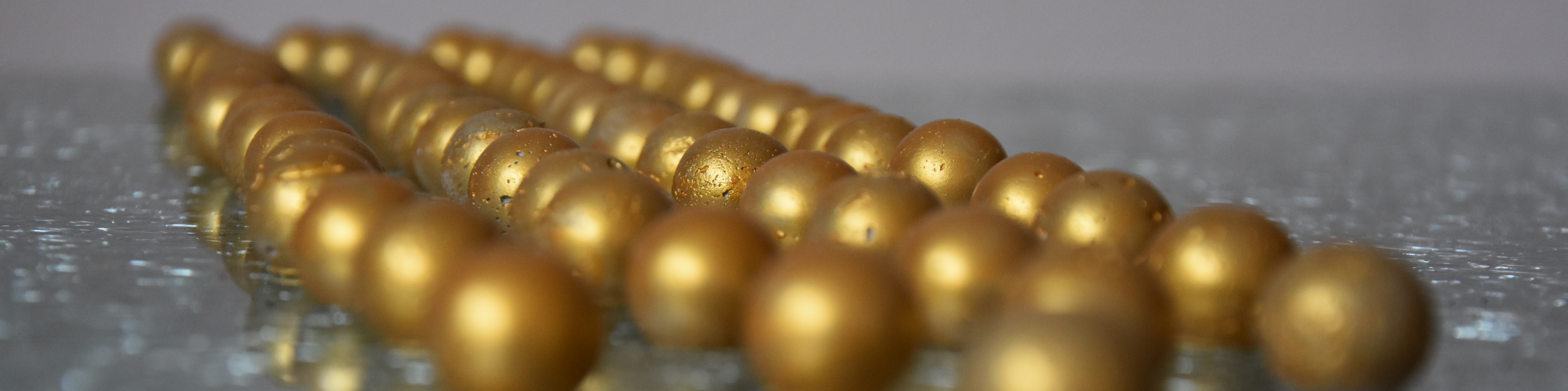 Unser Kursprogramm 2023Juni 2023P’tit Bonhommes – selbst gemachtDatum: Samstag, 17. Juni 2023 oder Samstag, 8. Juli 2023Zeit: 10:00 Uhr bis ca. 16:00 UhrKosten: CHF 200 pro Person inkl. Basismaterial* und VerpflegungWir gestalten gemeinsam einen „P’tit Bonhomme“ nach Deinen Vorstellungen. – Was soll Dein Bonhomme machen? Bestimmt hast Du schon eine Idee!Wir stellen Dir alle Materialien wie normales Schwemmholz, Ständer, Draht, Styroporkugeln usw. zur Verfügung und unterstützen Dich mit Rat und Tat.Am Ende des Tages sollst Du Deine eigene Skulptur mit nach Hause nehmen können.Mitbringen: Schürze, ev. BildvorlageBist Du interessiert? Bitte melde Dich unter getconcrete@gmx.ch mit Name, Telefonnummer und E-Mail,  wir nehmen dann mit Dir Kontakt auf.Wir freuen uns auf einen spannenden Kurstag!Herzlich Edith und Chrigel* Für besondere Wünsche, wie spezielle Schwemmhölzer oder Bilderrahmen verrechnen wir Dir den Selbstkostenpreis zusätzlich.